Exhibitor package includes:$3258’x10’ booth space including draped backdrop and side rails, one 8’ skirted table, two (2) chairs and identification sign with your company name and booth numberOne full-conference registration (any additional staff must register)Complimentary wireless internet is available throughout the conference centerComplete list of pre-registered conference participants, available in PDF format the Friday prior to conference, upon requestYour organization listing in the conference program provided to all attendeesYour organization’s logo in the conference brochure and program Networking lunches and breaksSponsor package includes:$1,000 Level:8’x10’ booth space including draped backdrop and side rails, one 8’ skirted table, two (2) chairs and identification sign with your company name and booth numberTwo full-conference registrationsComplimentary wireless internet is available throughout the conference centerComplete list of pre-registered conference participants, available in PDF format the Friday prior to the conference, upon requestYour organization’s logo in the conference brochure and programFull page organizational description and contact information in conference programNetworking lunches and breaks$500 and $350 Level:8’x10’ booth space including draped backdrop and side rails, one 8’ skirted table, two (2) chairs and identification sign with your company name and booth numberOne full-conference registrationComplimentary wireless internet is available throughout the conference centerComplete list of pre-registered conference participants, available in PDF format the Friday prior to the conference, upon request Your organization’s logo in the conference brochure and programNetworking lunches and breaks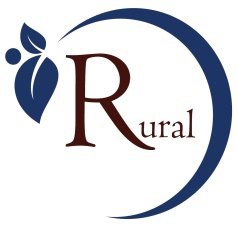 